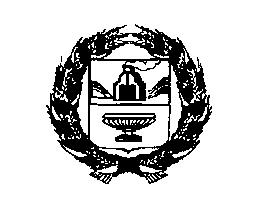 АДМИНИСТРАЦИЯ РЕБРИХИНСКОГО РАЙОНААЛТАЙСКОГО КРАЯРАСПОРЯЖЕНИЕВ целях усиления профилактической работы в группах риска с населением района, повышения эффективности комплекса проводимых мероприятий и во исполнение Федерального закона от 30.03.1995 № 38-ФЗ «О предупреждении распространения в Российской Федерации заболевания, вызываемого вирусом иммунодефицита человека (ВИЧ – инфекция)» (с изменениями на 23.05.2016, редакция, действующая с 1 января 2017 года):1. Утвердить прилагаемый план работы межведомственной комиссии по профилактике и борьбе с ВИЧ/СПИД на территории Ребрихинского района на 2023 год.2. Опубликовать данное распоряжение в Сборнике муниципальных правовых актов Ребрихинского района Алтайского края и обнародовать на официальном сайте Администрации Ребрихинского района Алтайского края.3. Контроль за исполнением настоящего распоряжения возложить на заместителя главы Администрации района по социальным вопросам Кашперову С.П.Глава  района                                                                                          Л.В.ШлаузерНачальник юридического отдела		                                         С.А.НакоряковКашперова Светлана Петровна(38582)22271                                                                                                                                                                        Утвержден                                                                                                                                                                       распоряжением Администрации                                                                                                                                                                       Ребрихинского района Алтайского края                                                                                                                                                                       от 30.12.2022 № 313-рПланработы межведомственной комиссии по профилактике и борьбе с ВИЧ/СПИД на территории Ребрихинского района на 2023 год.Примечания:1. На рассмотрение межведомственной комиссии по профилактике и борьбе с ВИЧ/СПИД на территории Ребрихинского района могут выноситься и другие вопросы, возникающие как ситуационно, так и по предложению ее членов, органов местного самоуправления и общественных социально ориентированных общественных организаций.30.12.2022с. Ребриха№313-рУправляющий делами Администрации районаВ.Н. Лебедева№ п/пРассматриваемые вопросыСрок рассмотренияОтветственный исполнитель за подготовку вопроса1.Анализ эпидемиологической ситуации по ВИЧ-инфекции на территории Ребрихинского района за 2022 год.1 кварталШабанова В.А. – начальник Территориального отдела Управления Федеральной службы по надзору в сфере защиты прав потребителей и благополучия человека по Алтайскому краю в Завьяловском, Баевском, Мамонтовском, Родинском, Романовском и Ребрихинском районах (по согласованию).2.Об информировании населения о доступных мерах по профилактике ВИЧ-инфекции.1 кварталПолухин Д.Г. – главный врач КГБУЗ «Ребрихинская ЦРБ» (по согласованию);Чуйкова Е.В. – главный редактор газеты «Знамя труда» (по согласованию);Карпова Е.А. – председатель Комитета по образованию Администрации Ребрихинского района;Антимонова В.А. – председатель Комитета по культуре и делам молодежи Администрации Ребрихинского района;Шлайгер И.А. – главный специалист по делам молодежи Комитета по культуре и делам молодежи Администрации Ребрихинского района.3.Об организации социально-бытовой помощи ВИЧ-инфицированным гражданам.1 кварталФедотов Б.Н. – начальник КГКУ «Управление социальной защиты населения по Ребрихинскому району (по согласованию).4.О текущей заболеваемости ВИЧ/СПИД на территории Ребрихинского района за 1 квартал 2022 года.2 кварталШабанова В.А. – начальник Территориального отдела Управления Федеральной службы по надзору в сфере защиты прав потребителей и благополучия человека по Алтайскому краю в Завьяловском, Баевском, Мамонтовском, Родинском, Романовском и Ребрихинском районах (по согласованию).5.О предоставлении медицинской помощи ВИЧ-инфицированным гражданам РФ в соответствии с программой государственных гарантий бесплатного оказания гражданам медицинской помощи.2 кварталПолухин Д.Г. – главный врач КГБУЗ «Ребрихинская ЦРБ» (по согласованию).6.Об организации взаимодействия учреждений здравоохранения и правоохранительных органов на территории Ребрихинского района по противодействию распространения ВИЧ-инфекции среди мигрантов, лиц, вышедших из мест лишения свободы.2 кварталПолухин Д.Г. – главный врач КГБУЗ «Ребрихинская ЦРБ» (по согласованию);Коновалов А.И. – начальник ОМВД России по Ребрихинскому району (по согласованию).7.О текущей заболеваемости ВИЧ/СПИД на территории Ребрихинского района за 1 полугодие 2022 года.3 кварталШабанова В.А. – начальник Территориального отдела Управления Федеральной службы по надзору в сфере защиты прав потребителей и благополучия человека по Алтайскому краю в Завьяловском, Баевском, Мамонтовском, Родинском, Романовском и Ребрихинском районах (по согласованию).8.О реализации программ по профилактике ВИЧ/СПИДа в сфере труда и недопущению дискриминации  и стигматизации в трудовых коллективах лиц, живущих с ВИЧ-инфекцией.3 кварталТарасова М.И. – начальник Центра занятости населения Ребрихинского района (по согласованию);Егоров В.В. – и.о. председателя Комитета по экономике, управлению муниципальным имуществом и предпринимательской деятельности.9.О доступности медицинского освидетельствования для выявления ВИЧ-инфекции.3 кварталПолухин Д.Г. – главный врач КГБУЗ «Ребрихинская ЦРБ» (по согласованию).10.О текущей заболеваемости ВИЧ/СПИД на территории Ребрихинского района за 9 месяцев 2022 года.4 кварталШабанова В.А. – начальник Территориального отдела Управления Федеральной службы по надзору в сфере защиты прав потребителей и благополучия человека по Алтайскому краю в Завьяловском, Баевском, Мамонтовском, Родинском, Романовском и Ребрихинском районах (по согласованию).11.О результатах эпидемиологического надзора за распространением ВИЧ-инфекции на территории Ребрихинского района4 кварталШабанова В.А. – начальник Территориального отдела Управления Федеральной службы по надзору в сфере защиты прав потребителей и благополучия человека по Алтайскому краю в Завьяловском, Баевском, Мамонтовском, Родинском, Романовском и Ребрихинском районах (по согласованию).12.О результатах проведения просветительских акций по повышению уровня информированности среди населения Ребрихинского района.4 кварталПолухин Д.Г. – главный врач КГБУЗ «Ребрихинская ЦРБ» (по согласованию);Чуйкова Е.В. – главный редактор газеты «Знамя труда» (по согласованию);Карпова Е.А. – председатель Комитета по образованию Администрации Ребрихинского района;Антимонова В.А. – председатель Комитета по культуре и делам молодежи Администрации Ребрихинского района;Шлайгер И.А. – главный специалист по делам молодежи Комитета по культуре и делам молодежи Администрации Ребрихинского района.